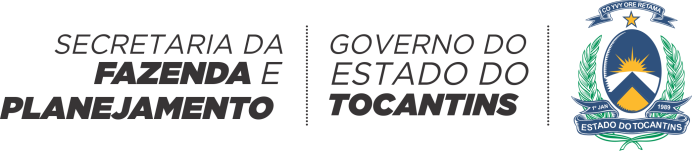 F. F.F. F.F. F.F. F.F. F.FICHA DE FREQÜÊNCIAMÊS: FICHA DE FREQÜÊNCIAMÊS: FICHA DE FREQÜÊNCIAMÊS: FICHA DE FREQÜÊNCIAMÊS: FICHA DE FREQÜÊNCIAMÊS: NOME: NOME: NOME: NOME: NOME: NOME: NOME: NOME: NOME: NOME: LOTAÇÃO: LOTAÇÃO: LOTAÇÃO: LOTAÇÃO: LOTAÇÃO: CARGO EFETIVO:***********CARGO EFETIVO:***********CARGO EFETIVO:***********CARGO EFETIVO:***********CARGO / FUNÇÃO: ESTAGIÁRIOCARGO / FUNÇÃO: ESTAGIÁRIOCARGO / FUNÇÃO: ESTAGIÁRIOCARGO / FUNÇÃO: ESTAGIÁRIOCARGO / FUNÇÃO: ESTAGIÁRIOCARGO / FUNÇÃO: ESTAGIÁRIOMATRÍCULA: ****** HORÁRIO: MATRÍCULA: ****** HORÁRIO: MATRÍCULA: ****** HORÁRIO: MATRÍCULA: ****** HORÁRIO: MATRÍCULA: ****** HORÁRIO: DPERÍODO MATUTINOPERÍODO MATUTINOPERÍODO MATUTINOPERÍODO MATUTINOPERÍODO MATUTINOPERÍODO MATUTINOPERÍODO MATUTINOPERÍODO MATUTINOPERÍODO MATUTINOPERÍODO VESPERTINOPERÍODO VESPERTINOPERÍODO VESPERTINOPERÍODO VESPERTINOPERÍODO VESPERTINOIENTRADAENTRADAENTRADAENTRADASAÍDASAÍDASAÍDASAÍDASAÍDAENTRADAENTRADASAÍDASAÍDASAÍDAAHORAHORAASSINATURAASSINATURAHORAHORAASSINATURAASSINATURAASSINATURAHORAASSINATURAHORAASSINATURAASSINATURAAGOSTOAGOSTOAGOSTOAGOSTOAGOSTOAGOSTOAGOSTOAGOSTOAGOSTOAGOSTOAGOSTOAGOSTOAGOSTOAGOSTOAGOSTO212223242526******SÁBADOSÁBADOSÁBADO***SÁBADOSÁBADOSÁBADO***SÁBADO***SÁBADOSÁBADO27******DOMINGODOMINGODOMINGO***DOMINGODOMINGODOMINGO***DOMINGO***DOMINGODOMINGO282930SETEMBROSETEMBROSETEMBROSETEMBROSETEMBROSETEMBROSETEMBROSETEMBROSETEMBROSETEMBROSETEMBROSETEMBROSETEMBROSETEMBROSETEMBRO010203******SÁBADOSÁBADOSÁBADO***SÁBADOSÁBADOSÁBADO***SÁBADO***SÁBADOSÁBADO04******DOMINGODOMINGODOMINGO***DOMINGODOMINGODOMINGO***DOMINGO***DOMINGODOMINGO050607080910******SÁBADOSÁBADOSÁBADO***SÁBADOSÁBADOSÁBADO***SÁBADO***SÁBADOSÁBADO11******DOMINGODOMINGODOMINGO***DOMINGODOMINGODOMINGO***DOMINGO***DOMINGODOMINGO121314151617******SÁBADOSÁBADOSÁBADO***SÁBADOSÁBADOSÁBADO***SÁBADO***SÁBADOSÁBADO18******DOMINGODOMINGODOMINGO***DOMINGODOMINGODOMINGO***DOMINGO***DOMINGODOMINGO1920GERENTE: GERENTE: GERENTE: GERENTE: GERENTE: GERENTE: GERENTE: GERENTE: OBSERVAÇÕESOBSERVAÇÕESOBSERVAÇÕESOBSERVAÇÕESOBSERVAÇÕESOBSERVAÇÕES